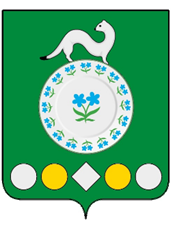 Российская ФедерацияИркутская областьУсольский муниципальный районМишелевское городское поселениеАДМИНИСТРАЦИЯПОСТАНОВЛЕНИЕОт  25.07.2022 				                                       			№ 272р.п. МишелевкаОб утверждении отчета об исполнении бюджета Мишелевского городского поселения Усольского муниципального района Иркутской области на  01 июля  2022 года	В соответствии со ст. 264.2 Бюджетного кодекса Российской Федерации, Положением о бюджетном процессе в Мишелевском городском поселении Усольского муниципального района Иркутской области от 25.05.2022г. №197, статьями 23, 46 Устава Мишелевского муниципального образования, администрация Мишелевского городского поселения Усольского муниципального района Иркутской области, ПОСТАНОВЛЯЕТ: 	1. Утвердить отчет «Об исполнении бюджета Мишелевского городского поселения Усольского муниципального района Иркутской области на 01 июля 2022 года: - по доходам в сумме 16 449 615,75 рублей (приложение №1); - по расходам в сумме 17 645 315,38 рублей (приложение №2); - с дефицитом бюджета 1 195 699,63 рублей (приложение № 3).      2. Опубликовать настоящее постановление в газете «Новости», разместить на официальном сайте администрации Мишелевского городского поселения Усольского муниципального района Иркутской области в информационно-телекоммуникационной сети «Интернет»: мишелёвка.рф.	3. Контроль за исполнением постановления оставляю за собой.Глава Мишелевского муниципального образования                                                                    Н.А. ВалянинПриложение 1УТВЕРЖДЕН Постановлением администрации Мишелевского городского поселения Усольского муниципального района Иркутской области от «25» июля 2022 года №272Отчет об исполнении бюджета Мишелевского городского поселения Усольского муниципального района Иркутской области на 01.07.2022г.(руб.)Начальник отдела финансов, экономики и муниципальных закупок 				Е.Н. БерезковаПриложение 2УТВЕРЖДЕН Постановлением администрации Мишелевского городского поселения Усольского муниципального района Иркутской области от «25» июля 2022 года №272 Отчет о распределение бюджетных ассигнований по разделам, подразделам, целевым статьям и видам расходов классификации расходов бюджетов в ведомственной структуре расходов бюджета Мишелевского городского поселения Усольского муниципального района Иркутской области на 01 июля 2022 года(руб.)Начальник отдела финансов, экономики и муниципальных закупок 				Е.Н. БерезковаПриложение 3 УТВЕРЖДЕН Постановлением администрации Мишелевского городского поселения Усольского муниципального района Иркутской области от «25» июля 2022 года №272 Отчет об исполнении источников внутреннего финансирования дефицита бюджета Мишелевского муниципального образования на 01 июля 2022 года                                                                                                                                                                                           (руб.)Начальник отдела финансов, экономики и муниципальных закупок 				Е.Н. БерезковаНаименование показателяКод дохода по бюджетной классификацииУтвержденные бюджетные назначенияИсполненоИсполненоНаименование показателяКод дохода по бюджетной классификацииУтвержденные бюджетные назначениячерез финансовые органы% исполненияНаименование показателяКод дохода по бюджетной классификацииУтвержденные бюджетные назначениячерез финансовые органы% исполненияНаименование показателяКод дохода по бюджетной классификацииУтвержденные бюджетные назначениячерез финансовые органы% исполненияНаименование показателяКод дохода по бюджетной классификацииУтвержденные бюджетные назначениячерез финансовые органы% исполнения13456Доходы бюджета - всего  х45 821 552,0016 449 615,7535,90в том числе:НАЛОГОВЫЕ И НЕНАЛОГОВЫЕ ДОХОДЫ100100000000000000002 723 810,001 475 130,3054,16НАЛОГИ НА ТОВАРЫ (РАБОТЫ, УСЛУГИ), РЕАЛИЗУЕМЫЕ НА ТЕРРИТОРИИ РОССИЙСКОЙ ФЕДЕРАЦИИ100103000000000000002 723 810,001 475 130,3054,16Акцизы по подакцизным товарам (продукции), производимым на территории Российской Федерации100103020000100001102 723 810,001 475 130,3054,16Доходы от уплаты акцизов на дизельное топливо, подлежащие распределению между бюджетами субъектов Российской Федерации и местными бюджетами с учетом установленных дифференцированных нормативов отчислений в местные бюджеты100103022300100001101 231 520,00726 091,0558,96Доходы от уплаты акцизов на дизельное топливо, подлежащие распределению между бюджетами субъектов Российской Федерации и местными бюджетами с учетом установленных дифференцированных нормативов отчислений в местные бюджеты (по нормативам, установленным федеральным законом о федеральном бюджете в целях формирования дорожных фондов субъектов Российской Федерации)100103022310100001101 231 520,00726 091,0558,96Доходы от уплаты акцизов на моторные масла для дизельных и (или) карбюраторных (инжекторных) двигателей, подлежащие распределению между бюджетами субъектов Российской Федерации и местными бюджетами с учетом установленных дифференцированных нормативов отчислений в местные бюджеты100103022400100001106 820,004 274,4362,67Доходы от уплаты акцизов на моторные масла для дизельных и (или) карбюраторных (инжекторных) двигателей, подлежащие распределению между бюджетами субъектов Российской Федерации и местными бюджетами с учетом установленных дифференцированных нормативов отчислений в местные бюджеты (по нормативам, установленным федеральным законом о федеральном бюджете в целях формирования дорожных фондов субъектов Российской Федерации)100103022410100001106 820,004 274,4362,67Доходы от уплаты акцизов на автомобильный бензин, подлежащие распределению между бюджетами субъектов Российской Федерации и местными бюджетами с учетом установленных дифференцированных нормативов отчислений в местные бюджеты100103022500100001101 639 900,00836 409,4451,00Доходы от уплаты акцизов на автомобильный бензин, подлежащие распределению между бюджетами субъектов Российской Федерации и местными бюджетами с учетом установленных дифференцированных нормативов отчислений в местные бюджеты (по нормативам, установленным федеральным законом о федеральном бюджете в целях формирования дорожных фондов субъектов Российской Федерации)100103022510100001101 639 900,00836 409,4451,00Доходы от уплаты акцизов на прямогонный бензин, подлежащие распределению между бюджетами субъектов Российской Федерации и местными бюджетами с учетом установленных дифференцированных нормативов отчислений в местные бюджеты10010302260010000110-154 430,00-91 644,6259,34Доходы от уплаты акцизов на прямогонный бензин, подлежащие распределению между бюджетами субъектов Российской Федерации и местными бюджетами с учетом установленных дифференцированных нормативов отчислений в местные бюджеты (по нормативам, установленным федеральным законом о федеральном бюджете в целях формирования дорожных фондов субъектов Российской Федерации)10010302261010000110-154 430,00-91 644,6259,34НАЛОГОВЫЕ И НЕНАЛОГОВЫЕ ДОХОДЫ1821000000000000000010 308 960,003 750 555,3136,38НАЛОГИ НА ПРИБЫЛЬ, ДОХОДЫ182101000000000000007 900 000,003 153 472,6439,92Налог на доходы физических лиц182101020000100001107 900 000,003 153 472,6439,92Налог на доходы физических лиц с доходов, источником которых является налоговый агент, за исключением доходов, в отношении которых исчисление и уплата налога осуществляются в соответствии со статьями 227, 227.1 и 228 Налогового кодекса Российской Федерации182101020100100001107 793 350,003 131 317,7840,18Налог на доходы физических лиц с доходов, источником которых является налоговый агент, за исключением доходов, в отношении которых исчисление и уплата налога осуществляются в соответствии со статьями 227, 2271 и 228 Налогового кодекса Российской Федерации (сумма платежа (перерасчеты, недоимка и задолженность по соответствующему платежу, в том числе по отмененному)182101020100110001107 793 350,003 129 835,4340,16Налог на доходы физических лиц с доходов, источником которых является налоговый агент, за исключением доходов, в отношении которых исчисление и уплата налога осуществляются в соответствии со статьями 227, 2271 и 228 Налогового кодекса Российской Федерации (пени по соответствующему платежу)18210102010012100110-440,72Налог на доходы физических лиц с доходов, источником которых является налоговый агент, за исключением доходов, в отношении которых исчисление и уплата налога осуществляются в соответствии со статьями 227, 2271 и 228 Налогового кодекса Российской Федерации (суммы денежных взысканий (штрафов) по соответствующему платежу согласно законодательству Российской Федерации)18210102010013000110-1 041,63Налог на доходы физических лиц с доходов, полученных от осуществления деятельности физическими лицами, зарегистрированными в качестве индивидуальных предпринимателей, нотариусов, занимающихся частной практикой, адвокатов, учредивших адвокатские кабинеты, и других лиц, занимающихся частной практикой в соответствии со статьей 227 Налогового кодекса Российской Федерации1821010202001000011074 480,008 957,5212,03Налог на доходы физических лиц с доходов, полученных от осуществления деятельности физическими лицами, зарегистрированными в качестве индивидуальных предпринимателей, нотариусов, занимающихся частной практикой, адвокатов, учредивших адвокатские кабинеты, и других лиц, занимающихся частной практикой в соответствии со статьей 227 Налогового кодекса Российской Федерации (сумма платежа (перерасчеты, недоимка и задолженность по соответствующему платежу, в том числе по отмененному)1821010202001100011074 480,008 489,4811,40Налог на доходы физических лиц с доходов, полученных от осуществления деятельности физическими лицами, зарегистрированными в качестве индивидуальных предпринимателей, нотариусов, занимающихся частной практикой, адвокатов, учредивших адвокатские кабинеты, и других лиц, занимающихся частной практикой в соответствии со статьей 227 Налогового кодекса Российской Федерации (пени по соответствующему платежу)18210102020012100110-468,04Налог на доходы физических лиц с доходов, полученных физическими лицами в соответствии со статьей 228 Налогового кодекса Российской Федерации1821010203001000011032 170,0013 197,3441,02Налог на доходы физических лиц с доходов, полученных физическими лицами в соответствии со статьей 228 Налогового кодекса Российской Федерации (сумма платежа (перерасчеты, недоимка и задолженность по соответствующему платежу, в том числе по отмененному)1821010203001100011032 170,0013 112,7440,76Налог на доходы физических лиц с доходов, полученных физическими лицами в соответствии со статьей 228 Налогового кодекса Российской Федерации (пени по соответствующему платежу)18210102030012100110-84,60НАЛОГИ НА СОВОКУПНЫЙ ДОХОД18210500000000000000151 500,00147 813,5097,57Единый сельскохозяйственный налог18210503000010000110151 500,00147 813,5097,57Единый сельскохозяйственный налог18210503010010000110151 500,00147 813,5097,57Единый сельскохозяйственный налог (сумма платежа (перерасчеты, недоимка и задолженность по соответствующему платежу, в том числе по отмененному)18210503010011000110151 500,00147 813,5097,57НАЛОГИ НА ИМУЩЕСТВО182106000000000000002 257 460,00449 269,1719,90Налог на имущество физических лиц18210601000000000110260 000,0047 785,9218,38Налог на имущество физических лиц, взимаемый по ставкам, применяемым к объектам налогообложения, расположенным в границах городских поселений18210601030130000110260 000,0047 785,9218,38Налог на имущество физических лиц, взимаемый по ставкам, применяемым к объектам налогообложения, расположенным в границах городских поселений (сумма платежа (перерасчеты, недоимка и задолженность по соответствующему платежу, в том числе по отмененному)18210601030131000110260 000,0043 605,3416,77Налог на имущество физических лиц, взимаемый по ставкам, применяемым к объектам налогообложения, расположенным в границах городских поселений (пени по соответствующему платежу)18210601030132100110-4 180,58Земельный налог182106060000000001101 997 460,00401 483,2520,10Земельный налог с организаций182106060300000001101 445 460,00235 931,0216,32Земельный налог с организаций, обладающих земельным участком, расположенным в границах городских поселений182106060331300001101 445 460,00235 931,0216,32Земельный налог с организаций, обладающих земельным участком, расположенным в границах городских поселений  (сумма платежа (перерасчеты, недоимка и задолженность по соответствующему платежу, в том числе по отмененному)182106060331310001101 445 460,00227 770,0015,76Земельный налог с организаций, обладающих земельным участком, расположенным в границах  городских  поселений  (пени по соответствующему платежу)18210606033132100110-8 161,02Земельный налог с физических лиц18210606040000000110552 000,00165 552,2329,99Земельный налог с физических лиц, обладающих земельным участком, расположенным в границах городских поселений18210606043130000110552 000,00165 552,2329,99Земельный налог с физических лиц, обладающих земельным участком, расположенным в границах городских  поселений  (сумма платежа (перерасчеты, недоимка и задолженность по соответствующему платежу, в том числе по отмененному)18210606043131000110552 000,00143 712,2826,03Земельный налог с физических лиц, обладающих земельным участком, расположенным в границах городских поселений  (пени по соответствующему платежу)18210606043132100110-21 839,95НАЛОГОВЫЕ И НЕНАЛОГОВЫЕ ДОХОДЫ901100000000000000004 006 200,001 645 076,7441,06ГОСУДАРСТВЕННАЯ ПОШЛИНА9011080000000000000053 000,0012 700,0023,96Государственная пошлина за совершение нотариальных действий (за исключением действий, совершаемых консульскими учреждениями Российской Федерации)9011080400001000011053 000,0012 700,0023,96Государственная пошлина за совершение нотариальных действий должностными лицами органов местного самоуправления, уполномоченными в соответствии с законодательными актами Российской Федерации на совершение нотариальных действий9011080402001000011053 000,0012 700,0023,969011080402001100011053 000,0012 700,0023,96ДОХОДЫ ОТ ИСПОЛЬЗОВАНИЯ ИМУЩЕСТВА, НАХОДЯЩЕГОСЯ В ГОСУДАРСТВЕННОЙ И МУНИЦИПАЛЬНОЙ СОБСТВЕННОСТИ90111100000000000000481 000,0096 395,2920,04Доходы, получаемые в виде арендной либо иной платы за передачу в возмездное пользование государственного и муниципального имущества (за исключением имущества бюджетных и автономных учреждений, а также имущества государственных и муниципальных унитарных предприятий, в том числе казенных)90111105000000000120481 000,0096 395,2920,04Доходы, получаемые в виде арендной платы за земельные участки, государственная собственность на которые не разграничена, а также средства от продажи права на заключение договоров аренды указанных земельных участков90111105010000000120480 000,0094 895,2919,77Доходы, получаемые в виде арендной платы за земельные участки, государственная собственность на которые не разграничена и которые расположены в границах городских поселений, а также средства от продажи права на заключение договоров аренды указанных земельных участков90111105013130000120480 000,0094 895,2919,77Доходы от сдачи в аренду имущества, составляющего государственную (муниципальную) казну (за исключением земельных участков)901111050700000001201 000,001 500,00150,00Доходы от сдачи в аренду имущества, составляющего казну городских поселений (за исключением земельных участков)901111050751300001201 000,001 500,00150,00ДОХОДЫ ОТ ОКАЗАНИЯ ПЛАТНЫХ УСЛУГ И КОМПЕНСАЦИИ ЗАТРАТ ГОСУДАРСТВА90111300000000000000198 000,0012 220,006,17Доходы от оказания платных услуг (работ)9011130100000000013030 000,0012 220,0040,73Прочие доходы от оказания платных услуг (работ)9011130199000000013030 000,0012 220,0040,73Прочие доходы от оказания платных услуг (работ) получателями средств бюджетов городских поселений9011130199513000013030 000,0012 220,0040,73Доходы от компенсации затрат государства90111302000000000130168 000,00-Доходы, поступающие в порядке возмещения расходов, понесенных в связи с эксплуатацией имущества90111302060000000130168 000,00-Доходы, поступающие в порядке возмещения расходов, понесенных в связи с эксплуатацией имущества городских поселений90111302065130000130168 000,00-ДОХОДЫ ОТ ПРОДАЖИ МАТЕРИАЛЬНЫХ И НЕМАТЕРИАЛЬНЫХ АКТИВОВ901114000000000000003 005 200,001 274 674,9242,42Доходы от реализации имущества, находящегося в государственной и муниципальной собственности (за исключением движимого имущества бюджетных и автономных учреждений, а также имущества государственных и муниципальных унитарных предприятий, в том числе казенных)901114020000000000002 605 200,00790 000,0030,32Доходы от реализации имущества, находящегося в собственности городских поселений (за исключением движимого имущества муниципальных бюджетных и автономных учреждений, а также имущества муниципальных унитарных предприятий, в том числе казенных), в части реализации основных средств по указанному имуществу901114020501300004102 605 200,00790 000,0030,32Доходы от реализации иного имущества, находящегося в собственности городских поселений (за исключением имущества муниципальных бюджетных и автономных учреждений, а также имущества муниципальных унитарных предприятий, в том числе казенных), в части реализации основных средств по указанному имуществу901114020531300004102 605 200,00790 000,0030,32Доходы от продажи земельных участков, находящихся в государственной и муниципальной собственности90111406000000000430400 000,00484 674,92121,17Доходы от продажи земельных участков, государственная собственность на которые не разграничена90111406010000000430400 000,00484 674,92121,17Доходы от продажи земельных участков, государственная собственность на которые не разграничена и которые расположены в границах городских поселений90111406013130000430400 000,00484 674,92121,17ШТРАФЫ, САНКЦИИ, ВОЗМЕЩЕНИЕ УЩЕРБА901116000000000000005 000,00160 000,003 200,00Административные штрафы, установленные законами субъектов Российской Федерации об административных правонарушениях901116020000200001405 000,002 000,0040,00Административные штрафы, установленные законами субъектов Российской Федерации об административных правонарушениях, за нарушение муниципальных правовых актов901116020200200001405 000,002 000,0040,00Штрафы, неустойки, пени, уплаченные в соответствии с законом или договором в случае неисполнения или ненадлежащего исполнения обязательств перед государственным (муниципальным) органом, органом управления государственным внебюджетным фондом, казенным учреждением, Центральным банком Российской Федерации, иной организацией, действующей от имени Российской Федерации90111607000000000140-158 000,00Штрафы, неустойки, пени, уплаченные в случае просрочки исполнения поставщиком (подрядчиком, исполнителем) обязательств, предусмотренных государственным (муниципальным) контрактом90111607010000000140-158 000,00Штрафы, неустойки, пени, уплаченные в случае просрочки исполнения поставщиком (подрядчиком, исполнителем) обязательств, предусмотренных муниципальным контрактом, заключенным муниципальным органом, казенным учреждением городского поселения90111607010130000140-158 000,00ПРОЧИЕ НЕНАЛОГОВЫЕ ДОХОДЫ90111700000000000000264 000,0089 086,5333,74Невыясненные поступления90111701000000000180-10,97Невыясненные поступления, зачисляемые в бюджеты городских поселений90111701050130000180-10,97Прочие неналоговые доходы90111705000000000180264 000,0089 075,5633,74Прочие неналоговые доходы бюджетов городских поселений90111705050130000180264 000,0089 075,5633,74БЕЗВОЗМЕЗДНЫЕ ПОСТУПЛЕНИЯ9012000000000000000028 782 582,009 578 853,4033,28БЕЗВОЗМЕЗДНЫЕ ПОСТУПЛЕНИЯ ОТ ДРУГИХ БЮДЖЕТОВ БЮДЖЕТНОЙ СИСТЕМЫ РОССИЙСКОЙ ФЕДЕРАЦИИ9012020000000000000028 812 300,009 608 571,4033,35Дотации бюджетам бюджетной системы Российской Федерации9012021000000000015013 931 300,008 564 000,0061,47Дотации на выравнивание бюджетной обеспеченности из бюджетов муниципальных районов, городских округов с внутригородским делением9012021600100000015013 931 300,008 564 000,0061,47Дотации бюджетам городских поселений на выравнивание бюджетной обеспеченности из бюджетов муниципальных районов9012021600113000015013 931 300,008 564 000,0061,47Субсидии бюджетам бюджетной системы Российской Федерации (межбюджетные субсидии)9012022000000000015014 376 100,00754 296,405,25Субсидии бюджетам на реализацию программ формирования современной городской среды901202255550000001503 557 200,00-Субсидии бюджетам городских поселений на реализацию программ формирования современной городской среды901202255551300001503 557 200,00-Прочие субсидии9012022999900000015010 818 900,00754 296,406,97Прочие субсидии бюджетам городских поселений9012022999913000015010 818 900,00754 296,406,97Субвенции бюджетам бюджетной системы Российской Федерации90120230000000000150404 900,00190 275,0046,99Субвенции местным бюджетам на выполнение передаваемых полномочий субъектов Российской Федерации9012023002400000015048 000,0011 825,0024,64Субвенции бюджетам городских поселений на выполнение передаваемых полномочий субъектов Российской Федерации9012023002413000015048 000,0011 825,0024,64Субвенции бюджетам на осуществление первичного воинского учета органами местного самоуправления поселений, муниципальных и городских округов90120235118000000150356 900,00178 450,0050,00Субвенции бюджетам городских поселений на осуществление первичного воинского учета органами местного самоуправления поселений, муниципальных и городских округов90120235118130000150356 900,00178 450,0050,00Иные межбюджетные трансферты90120240000000000150100 000,00100 000,00100,00Прочие межбюджетные трансферты, передаваемые бюджетам90120249999000000150100 000,00100 000,00100,00Прочие межбюджетные трансферты, передаваемые бюджетам городских поселений90120249999130000150100 000,00100 000,00100,00ВОЗВРАТ ОСТАТКОВ СУБСИДИЙ, СУБВЕНЦИЙ И ИНЫХ МЕЖБЮДЖЕТНЫХ ТРАНСФЕРТОВ, ИМЕЮЩИХ ЦЕЛЕВОЕ НАЗНАЧЕНИЕ, ПРОШЛЫХ ЛЕТ90121900000000000000-29 718,00-29 718,00100,00Возврат остатков субсидий, субвенций и иных межбюджетных трансфертов, имеющих целевое назначение, прошлых лет из бюджетов городских поселений90121900000130000150-29 718,00-29 718,00100,00Возврат прочих остатков субсидий, субвенций и иных межбюджетных трансфертов, имеющих целевое назначение, прошлых лет из бюджетов городских поселений90121960010130000150-29 718,00-29 718,00100,00Наименование показателяКод расхода по бюджетной классификацииУтвержденные бюджетные назначения         Исполнено         ИсполненоНаименование показателяКод расхода по бюджетной классификацииУтвержденные бюджетные назначения         Исполнено         ИсполненоНаименование показателяКод расхода по бюджетной классификацииУтвержденные бюджетные назначениячерез финансовые органы% исполненияНаименование показателяКод расхода по бюджетной классификацииУтвержденные бюджетные назначениячерез финансовые органы% исполненияНаименование показателяКод расхода по бюджетной классификацииУтвержденные бюджетные назначениячерез финансовые органы% исполненияНаименование показателяКод расхода по бюджетной классификацииУтвержденные бюджетные назначениячерез финансовые органы% исполнения13467Расходы бюджета - всего x47 362 513,8617 645 315,3837,26в том числе:901010271100202000002 322 990,001 001 382,9943,11Расходы на выплаты персоналу в целях обеспечения выполнения функций государственными (муниципальными) органами, казенными учреждениями, органами управления государственными внебюджетными фондами901010271100202001002 322 990,001 001 382,9943,11Расходы на выплаты персоналу государственных (муниципальных) органов901010271100202001202 322 990,001 001 382,9943,11Фонд оплаты труда государственных (муниципальных) органов901010271100202001211 782 990,00785 347,9244,05Взносы по обязательному социальному страхованию на выплаты денежного содержания и иные выплаты работникам государственных (муниципальных) органов90101027110020200129540 000,00216 035,0740,019010104711002020000012 254 336,476 388 525,2352,13Расходы на выплаты персоналу в целях обеспечения выполнения функций государственными (муниципальными) органами, казенными учреждениями, органами управления государственными внебюджетными фондами9010104711002020010010 833 000,005 296 945,1948,90Расходы на выплаты персоналу государственных (муниципальных) органов9010104711002020012010 833 000,005 296 945,1948,90Фонд оплаты труда государственных (муниципальных) органов901010471100202001218 296 000,004 158 141,9450,12Иные выплаты персоналу государственных (муниципальных) органов, за исключением фонда оплаты труда9010104711002020012231 000,0012 240,0039,48Взносы по обязательному социальному страхованию на выплаты денежного содержания и иные выплаты работникам государственных (муниципальных) органов901010471100202001292 506 000,001 126 563,2544,95Закупка товаров, работ и услуг для обеспечения государственных (муниципальных) нужд90101047110020200200930 312,47892 318,5395,92Иные закупки товаров, работ и услуг для обеспечения государственных (муниципальных) нужд90101047110020200240930 312,47892 318,5395,92Прочая закупка товаров, работ и услуг90101047110020200244737 312,47736 987,8299,96Закупка энергетических ресурсов90101047110020200247193 000,00155 330,7180,48Социальное обеспечение и иные выплаты населению9010104711002020030010 344,0010 344,00100,00Премии и гранты9010104711002020035010 344,0010 344,00100,00Иные бюджетные ассигнования90101047110020200800480 680,00188 917,5139,30Уплата налогов, сборов и иных платежей90101047110020200850480 680,00188 917,5139,30Уплата прочих налогов, сборов90101047110020200852474 180,00183 039,0038,60Уплата иных платежей901010471100202008536 500,005 878,5190,4490101047120029999000310 000,00289 580,0593,41Закупка товаров, работ и услуг для обеспечения государственных (муниципальных) нужд90101047120029999200310 000,00289 580,0593,41Иные закупки товаров, работ и услуг для обеспечения государственных (муниципальных) нужд90101047120029999240310 000,00289 580,0593,41Прочая закупка товаров, работ и услуг90101047120029999244310 000,00289 580,0593,41901010472500202000001 943 000,00818 322,8442,12Расходы на выплаты персоналу в целях обеспечения выполнения функций государственными (муниципальными) органами, казенными учреждениями, органами управления государственными внебюджетными фондами901010472500202001001 943 000,00818 322,8442,12Расходы на выплаты персоналу государственных (муниципальных) органов901010472500202001201 943 000,00818 322,8442,12Фонд оплаты труда государственных (муниципальных) органов901010472500202001211 477 000,00644 071,8243,61Взносы по обязательному социальному страхованию на выплаты денежного содержания и иные выплаты работникам государственных (муниципальных) органов90101047250020200129466 000,00174 251,0237,3990101079110120200000820 100,00820 100,00100,00Иные бюджетные ассигнования90101079110120200800820 100,00820 100,00100,00Специальные расходы90101079110120200880820 100,00820 100,00100,0090101079110220200000699 000,00699 000,00100,00Иные бюджетные ассигнования90101079110220200800699 000,00699 000,00100,00Специальные расходы90101079110220200880699 000,00699 000,00100,0090101117110020870000100 000,000,000,00Иные бюджетные ассигнования90101117110020870800100 000,000,000,00Резервные средства90101117110020870870100 000,000,000,00Субвенции на осуществление областного государственного полномочия по определению перечня должностных лиц органов местного самоуправления, уполномоченных составлять протоколы об административных правонарушениях, предусмотренных отдельными законами Иркутской области об административной ответственности901011390A0073150000700,000,000,00Закупка товаров, работ и услуг для обеспечения государственных (муниципальных) нужд901011390A0073150200700,000,000,00Иные закупки товаров, работ и услуг для обеспечения государственных (муниципальных) нужд901011390A0073150240700,000,000,00Прочая закупка товаров, работ и услуг901011390A0073150244700,000,000,00Субвенции на осуществление первичного воинского учета на территориях, где отсутствуют военные комиссариаты901020390A0151180000356 900,00178 450,0050,00Расходы на выплаты персоналу в целях обеспечения выполнения функций государственными (муниципальными) органами, казенными учреждениями, органами управления государственными внебюджетными фондами901020390A0151180100313 470,00174 450,0055,65Расходы на выплаты персоналу государственных (муниципальных) органов901020390A0151180120313 470,00174 450,0055,65Фонд оплаты труда государственных (муниципальных) органов901020390A0151180121218 800,00129 213,2759,06Взносы по обязательному социальному страхованию на выплаты денежного содержания и иные выплаты работникам государственных (муниципальных) органов901020390A015118012994 670,0045 236,7347,78Закупка товаров, работ и услуг для обеспечения государственных (муниципальных) нужд901020390A015118020043 430,004 000,009,21Иные закупки товаров, работ и услуг для обеспечения государственных (муниципальных) нужд901020390A015118024043 430,004 000,009,21Прочая закупка товаров, работ и услуг901020390A015118024443 430,004 000,009,21901030972400299990007 860,007 860,00100,00Закупка товаров, работ и услуг для обеспечения государственных (муниципальных) нужд901030972400299992007 860,007 860,00100,00Иные закупки товаров, работ и услуг для обеспечения государственных (муниципальных) нужд901030972400299992407 860,007 860,00100,00Прочая закупка товаров, работ и услуг901030972400299992447 860,007 860,00100,0090103107230020200000723 140,00288 409,4339,88Расходы на выплаты персоналу в целях обеспечения выполнения функций государственными (муниципальными) органами, казенными учреждениями, органами управления государственными внебюджетными фондами90103107230020200100600 000,00230 565,4338,43Расходы на выплаты персоналу государственных (муниципальных) органов90103107230020200120600 000,00230 565,4338,43Фонд оплаты труда государственных (муниципальных) органов90103107230020200121462 000,00179 405,1038,83Взносы по обязательному социальному страхованию на выплаты денежного содержания и иные выплаты работникам государственных (муниципальных) органов90103107230020200129138 000,0051 160,3337,07Закупка товаров, работ и услуг для обеспечения государственных (муниципальных) нужд90103107230020200200123 140,0057 844,0046,97Иные закупки товаров, работ и услуг для обеспечения государственных (муниципальных) нужд90103107230020200240123 140,0057 844,0046,97Прочая закупка товаров, работ и услуг90103107230020200244123 140,0057 844,0046,97901031472400202000003 000,000,000,00Закупка товаров, работ и услуг для обеспечения государственных (муниципальных) нужд901031472400202002003 000,000,000,00Иные закупки товаров, работ и услуг для обеспечения государственных (муниципальных) нужд901031472400202002403 000,000,000,00Прочая закупка товаров, работ и услуг901031472400202002443 000,000,000,00Субвенции на осуществление отдельных областных государственных полномочий в сфере водоснабжения и водоотведения9010401613017311000047 300,0011 825,0025,00Расходы на выплаты персоналу в целях обеспечения выполнения функций государственными (муниципальными) органами, казенными учреждениями, органами управления государственными внебюджетными фондами9010401613017311010044 910,0011 825,0026,33Расходы на выплаты персоналу государственных (муниципальных) органов9010401613017311012044 910,0011 825,0026,33Фонд оплаты труда государственных (муниципальных) органов9010401613017311012131 200,0011 825,0037,90Взносы по обязательному социальному страхованию на выплаты денежного содержания и иные выплаты работникам государственных (муниципальных) органов9010401613017311012913 710,000,000,00Закупка товаров, работ и услуг для обеспечения государственных (муниципальных) нужд901040161301731102002 390,000,000,00Иные закупки товаров, работ и услуг для обеспечения государственных (муниципальных) нужд901040161301731102402 390,000,000,00Прочая закупка товаров, работ и услуг901040161301731102442 390,000,000,009010406725002999900050 000,0050 000,00100,00Закупка товаров, работ и услуг для обеспечения государственных (муниципальных) нужд9010406725002999920050 000,0050 000,00100,00Иные закупки товаров, работ и услуг для обеспечения государственных (муниципальных) нужд9010406725002999924050 000,0050 000,00100,00Прочая закупка товаров, работ и услуг9010406725002999924450 000,0050 000,00100,00901040972600299990004 811 895,421 367 406,1028,42Закупка товаров, работ и услуг для обеспечения государственных (муниципальных) нужд901040972600299992004 811 895,421 367 406,1028,42Иные закупки товаров, работ и услуг для обеспечения государственных (муниципальных) нужд901040972600299992404 811 895,421 367 406,1028,42Закупка товаров, работ, услуг в целях капитального ремонта государственного (муниципального) имущества90104097260029999243120 000,00120 000,00100,00Прочая закупка товаров, работ и услуг901040972600299992444 691 895,421 247 406,1026,599010412712002999900050 000,0046 000,0092,00Закупка товаров, работ и услуг для обеспечения государственных (муниципальных) нужд9010412712002999920050 000,0046 000,0092,00Иные закупки товаров, работ и услуг для обеспечения государственных (муниципальных) нужд9010412712002999924050 000,0046 000,0092,00Прочая закупка товаров, работ и услуг9010412712002999924450 000,0046 000,0092,00901041273000299990002 000,000,000,00Закупка товаров, работ и услуг для обеспечения государственных (муниципальных) нужд901041273000299992002 000,000,000,00Иные закупки товаров, работ и услуг для обеспечения государственных (муниципальных) нужд901041273000299992402 000,000,000,00Прочая закупка товаров, работ и услуг901041273000299992442 000,000,000,0090105017220129999000300 000,00150 051,2150,02Закупка товаров, работ и услуг для обеспечения государственных (муниципальных) нужд90105017220129999200300 000,00150 051,2150,02Иные закупки товаров, работ и услуг для обеспечения государственных (муниципальных) нужд90105017220129999240300 000,00150 051,2150,02Прочая закупка товаров, работ и услуг90105017220129999244300 000,00150 051,2150,02901050272202299990001 288 240,001 168 611,5390,71Закупка товаров, работ и услуг для обеспечения государственных (муниципальных) нужд90105027220229999200288 240,00168 611,5358,50Иные закупки товаров, работ и услуг для обеспечения государственных (муниципальных) нужд90105027220229999240288 240,00168 611,5358,50Закупка товаров, работ, услуг в целях капитального ремонта государственного (муниципального) имущества9010502722022999924376 611,5376 611,53100,00Прочая закупка товаров, работ и услуг90105027220229999244211 628,4792 000,0043,47Капитальные вложения в объекты государственной (муниципальной) собственности901050272202299994001 000 000,001 000 000,00100,00Бюджетные инвестиции901050272202299994101 000 000,001 000 000,00100,00Бюджетные инвестиции в соответствии с концессионными соглашениями901050272202299994151 000 000,001 000 000,00100,009010502770002999900015 000,000,000,00Закупка товаров, работ и услуг для обеспечения государственных (муниципальных) нужд9010502770002999920015 000,000,000,00Иные закупки товаров, работ и услуг для обеспечения государственных (муниципальных) нужд9010502770002999924015 000,000,000,00Прочая закупка товаров, работ и услуг9010502770002999924415 000,000,000,0090105037250029999000997 642,00943 685,2694,59Закупка товаров, работ и услуг для обеспечения государственных (муниципальных) нужд90105037250029999200997 642,00943 685,2694,59Иные закупки товаров, работ и услуг для обеспечения государственных (муниципальных) нужд90105037250029999240997 642,00943 685,2694,59Прочая закупка товаров, работ и услуг90105037250029999244798 642,00798 152,2899,94Закупка энергетических ресурсов90105037250029999247199 000,00145 532,9873,13901050372500S23700003 215 310,000,000,00Закупка товаров, работ и услуг для обеспечения государственных (муниципальных) нужд901050372500S23702003 215 310,000,000,00Иные закупки товаров, работ и услуг для обеспечения государственных (муниципальных) нужд901050372500S23702403 215 310,000,000,00Прочая закупка товаров, работ и услуг901050372500S23702443 215 310,000,000,00901050372500S28200003 074 380,000,000,00Закупка товаров, работ и услуг для обеспечения государственных (муниципальных) нужд901050372500S28202003 074 380,000,000,00Иные закупки товаров, работ и услуг для обеспечения государственных (муниципальных) нужд901050372500S28202403 074 380,000,000,00Прочая закупка товаров, работ и услуг901050372500S28202443 074 380,000,000,00901050372500S29710004 980 000,00785 725,4215,78Закупка товаров, работ и услуг для обеспечения государственных (муниципальных) нужд901050372500S29712004 980 000,00785 725,4215,78Иные закупки товаров, работ и услуг для обеспечения государственных (муниципальных) нужд901050372500S29712404 980 000,00785 725,4215,78Прочая закупка товаров, работ и услуг901050372500S29712444 980 000,00785 725,4215,789010503750F2555510003 705 420,000,000,00Закупка товаров, работ и услуг для обеспечения государственных (муниципальных) нужд9010503750F2555512003 705 420,000,000,00Иные закупки товаров, работ и услуг для обеспечения государственных (муниципальных) нужд9010503750F2555512403 705 420,000,000,00Прочая закупка товаров, работ и услуг9010503750F2555512443 705 420,000,000,009010705712002999900046 350,0046 350,00100,00Закупка товаров, работ и услуг для обеспечения государственных (муниципальных) нужд9010705712002999920046 350,0046 350,00100,00Иные закупки товаров, работ и услуг для обеспечения государственных (муниципальных) нужд9010705712002999924046 350,0046 350,00100,00Прочая закупка товаров, работ и услуг9010705712002999924446 350,0046 350,00100,009010707741002999900055 000,0024 127,9843,87Закупка товаров, работ и услуг для обеспечения государственных (муниципальных) нужд9010707741002999920055 000,0024 127,9843,87Иные закупки товаров, работ и услуг для обеспечения государственных (муниципальных) нужд9010707741002999924055 000,0024 127,9843,87Прочая закупка товаров, работ и услуг9010707741002999924455 000,0024 127,9843,87901080174200208000003 607 000,001 747 020,1848,43Расходы на выплаты персоналу в целях обеспечения выполнения функций государственными (муниципальными) органами, казенными учреждениями, органами управления государственными внебюджетными фондами901080174200208001003 125 000,001 401 667,2744,85Расходы на выплаты персоналу казенных учреждений901080174200208001103 125 000,001 401 667,2744,85Фонд оплаты труда учреждений901080174200208001112 400 000,001 111 159,5546,30Взносы по обязательному социальному страхованию на выплаты по оплате труда работников и иные выплаты работникам учреждений90108017420020800119725 000,00290 507,7240,07Закупка товаров, работ и услуг для обеспечения государственных (муниципальных) нужд90108017420020800200480 000,00345 320,5571,94Иные закупки товаров, работ и услуг для обеспечения государственных (муниципальных) нужд90108017420020800240480 000,00345 320,5571,94Прочая закупка товаров, работ и услуг90108017420020800244180 000,00130 155,5472,31Закупка энергетических ресурсов90108017420020800247300 000,00215 165,0171,72Иные бюджетные ассигнования901080174200208008002 000,0032,361,62Уплата налогов, сборов и иных платежей901080174200208008502 000,0032,361,62Уплата иных платежей901080174200208008532 000,0032,361,6290110017430021001000690 000,00335 355,0048,60Социальное обеспечение и иные выплаты населению90110017430021001300690 000,00335 355,0048,60Социальные выплаты гражданам, кроме публичных нормативных социальных выплат90110017430021001320690 000,00335 355,0048,60Пособия, компенсации и иные социальные выплаты гражданам, кроме публичных нормативных обязательств90110017430021001321690 000,00335 355,0048,609011006743002080000050 000,0019 432,8938,87Закупка товаров, работ и услуг для обеспечения государственных (муниципальных) нужд9011006743002080020050 000,0019 432,8938,87Иные закупки товаров, работ и услуг для обеспечения государственных (муниципальных) нужд9011006743002080024050 000,0019 432,8938,87Прочая закупка товаров, работ и услуг9011006743002080024450 000,0019 432,8938,8790111057440029999000644 700,00363 427,8256,37Расходы на выплаты персоналу в целях обеспечения выполнения функций государственными (муниципальными) органами, казенными учреждениями, органами управления государственными внебюджетными фондами90111057440029999100397 000,00190 082,1947,88Расходы на выплаты персоналу казенных учреждений90111057440029999110397 000,00190 082,1947,88Фонд оплаты труда учреждений90111057440029999111305 000,00146 340,3947,98Взносы по обязательному социальному страхованию на выплаты по оплате труда работников и иные выплаты работникам учреждений9011105744002999911992 000,0043 741,8047,55Закупка товаров, работ и услуг для обеспечения государственных (муниципальных) нужд90111057440029999200247 700,00173 345,6369,98Иные закупки товаров, работ и услуг для обеспечения государственных (муниципальных) нужд90111057440029999240247 700,00173 345,6369,98Прочая закупка товаров, работ и услуг90111057440029999244157 700,0094 156,7659,71Закупка энергетических ресурсов9011105744002999924790 000,0079 188,8787,99901120471100202000002 000,000,000,00Закупка товаров, работ и услуг для обеспечения государственных (муниципальных) нужд901120471100202002002 000,000,000,00Иные закупки товаров, работ и услуг для обеспечения государственных (муниципальных) нужд901120471100202002402 000,000,000,00Прочая закупка товаров, работ и услуг901120471100202002442 000,000,000,0090113017120021999000666,45666,45100,00Обслуживание государственного (муниципального) долга90113017120021999700666,45666,45100,00Обслуживание муниципального долга90113017120021999730666,45666,45100,0090114037110021999000188 583,5294 000,0049,85Межбюджетные трансферты90114037110021999500188 583,5294 000,0049,85Иные межбюджетные трансферты90114037110021999540188 583,5294 000,0049,85Наименование показателяКод источника финансирования дефицита бюджета по бюджетной классификацииУтвержденные бюджетные назначенияИсполнено на 01.07.2022г.Наименование показателяКод источника финансирования дефицита бюджета по бюджетной классификацииУтвержденные бюджетные назначенияИсполнено на 01.07.2022г.Наименование показателяКод источника финансирования дефицита бюджета по бюджетной классификацииУтвержденные бюджетные назначенияИсполнено на 01.07.2022г.Наименование показателяКод источника финансирования дефицита бюджета по бюджетной классификацииУтвержденные бюджетные назначенияИсполнено на 01.07.2022г.Наименование показателяКод источника финансирования дефицита бюджета по бюджетной классификацииУтвержденные бюджетные назначенияИсполнено на 01.07.2022г.1345Источники финансирования дефицита бюджета - всегоx1 540 961,861 195 699,63в том числе:источники внутреннего финансирования бюджетаx-348 000,00-из них:  Бюджетные кредиты из других бюджетов бюджетной системы Российской Федерации901 01 03 00 00 00 0000 000-348 000,00-  Бюджетные кредиты из других бюджетов бюджетной системы Российской Федерации в валюте Российской Федерации901 01 03 01 00 00 0000 000-348 000,00-  Погашение бюджетных кредитов, полученных из других бюджетов бюджетной системы Российской Федерации в валюте Российской Федерации901 01 03 01 00 00 0000 800-348 000,00-  Погашение бюджетами городских поселений кредитов из других бюджетов бюджетной системы Российской Федерации в валюте Российской Федерации901 01 03 01 00 13 0000 810-348 000,00-источники внешнего финансирования бюджетаx--из них:Изменение остатков средств1 888 961,861 195 699,63  изменение остатков средств000 01 05 00 00 00 0000 0001 888 961,861 195 699,63увеличение остатков средств, всего--  увеличение остатков средств бюджетов000 01 05 00 00 00 0000 500-45 821 552,00-16 687 737,48  Увеличение остатков средств бюджетов901 01 00 00 00 00 0000 500-45 821 552,00-16 687 737,48  Увеличение прочих остатков средств бюджетов901 01 05 02 00 00 0000 500-45 821 552,00-16 687 737,48  Увеличение прочих остатков денежных средств бюджетов901 01 05 02 01 00 0000 510-45 821 552,00-16 687 737,48  Увеличение прочих остатков денежных средств бюджетов городских поселений901 01 05 02 01 13 0000 510-45 821 552,00-16 687 737,48уменьшение остатков средств, всего--  уменьшение остатков средств бюджетов000 01 05 00 00 00 0000 60047 710 513,8617 883 437,11  Уменьшение остатков средств бюджетов901 01 00 00 00 00 0000 60047 710 513,8617 883 437,11  Уменьшение прочих остатков средств бюджетов901 01 05 02 00 00 0000 60047 710 513,8617 883 437,11  Уменьшение прочих остатков денежных средств бюджетов901 01 05 02 01 00 0000 61047 710 513,8617 883 437,11  Уменьшение прочих остатков денежных средств бюджетов городских поселений901 01 05 02 01 13 0000 61047 710 513,8617 883 437,11